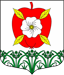 Администрациямуниципального образования Усадищенское сельское поселениеВолховского муниципального района Ленинградской областиПОСТАНОВЛЕНИЕот 21 апреля 2020 года  №48О создании Совета предпринимателей МО «Усадищенское сельское поселение»На основании статьи 7 Федерального закона от 6 октября 2003 г. № 131-ФЗ "Об общих принципах организации местного самоуправления в Российской Федерации", руководствуясь Федеральным законом от 24 июля 2007 г. № 209-ФЗ          «О развитии малого и среднего предпринимательства в Российской Федерации»,  в целях реализации муниципальной адресной программы в сфере среднего и малого предпринимательства в МО Усадищенское сельское поселение, постановляю:1. Создать на территории Усадищенского сельского поселения Совет предпринимателей муниципального образования Усадищенское сельское поселение.2. Утвердить:2.1. Положение о Совете предпринимателей  МО Усадищенское сельское поселение согласно приложению 1.2.2. Состав Совета предпринимателей МО Усадищенское сельское поселение согласно приложению 2.3. Постановление подлежит опубликованию в СМИ.4. Контроль за исполнением  постановления оставляю за собой.Глава администрации МО Усадищенское СП                                                                         Е.Л. МолодцоваПриложение № 1к Постановлениюглавы администрацииМО Усадищенскоесельское поселениеот  21 апреля 2020 г.  №48 ПОЛОЖЕНИЕ
о Совете предпринимателей при администрациимуниципального образования Усадищенское  сельское поселениеВолховского муниципального районаОбщие положения     1.1. Совет предпринимателей при администрации муниципального образования Усадищенское сельское поселение Волховского муниципального района (далее - Совет) образуется в целях содействия развитию предпринимательской деятельности на территории муниципального образования Усадищенское сельское поселение, более широкого привлечения предпринимательских структур к решению социально-экономических задач поселения.     1.2. Совет в своей деятельности руководствуется Конституцией Российской Федерации, законодательными и иными нормативными правовыми актами Российской Федерации, нормативными правовыми актами органов местного самоуправления муниципального образования Усадищенское сельское поселение Волховского муниципального района и настоящим Положением.     1.3. Совет действует на принципах самоуправления, независимости и добровольности в принятии решений по вопросам своей компетенции.     1.4. Совет самостоятельно разрабатывает и утверждает план и регламент своей работы.     1.5. Координация деятельности Совета предпринимателей при администрации муниципального образования Усадищенское сельское поселение Волховского муниципального района возложена на специалиста бухгалтера-экономиста администрации муниципального образования Усадищенское сельское поселение Волховского муниципального района Ленинградской области.     1.6. Организационно-техническую работу по обеспечению деятельности Совета осуществляет ответственный секретарь, избранный из числа предпринимателей.Основные задачи     1.Основными задачами Совета являются:     1.1. Установление взаимодействия между администрацией муниципального образования Усадищенское сельское поселение Волховского муниципального района и предпринимательскими структурами.     1.2. Содействие муниципальной политике в области поддержки и развития предпринимательской деятельности путём совершенствования механизма защиты законных прав предпринимателей.     1.3. Устранение необоснованных административных барьеров на пути развития предпринимательства в муниципальном образовании Усадищенское сельское поселение Волховского муниципального района.Функции Совета     Совет в соответствии с возложенными на него задачами:     3.1. Участвует в подготовке и разрабатывает проекты нормативных правовых актов главы администрации муниципального образования Усадищенское сельское поселение Волховского муниципального района (далее - Главы администрации) по вопросам регулирования предпринимательской деятельности в муниципальном образовании Усадищенское сельское поселение Волховского муниципального района.     3.2. Развивает связи с деловыми кругами, заинтересованными в взаимовыгодном сотрудничестве в обеспечении экономической безопасности предпринимательства.    3.3. Готовит рекомендации и предложения по совершенствованию государственного регулирования предпринимательской деятельности и правовой защиты предпринимательства.     3.4. Осуществляет общественную оценку проектов нормативных правовых актов Главы администрации по вопросам своей компетенции в соответствии с поручениями Главы администрации.    3.5. Формирует через средства массовой информации позитивное общественное мнение о предпринимательской деятельности в муниципальном образовании Усадищенское сельское поселение Волховского муниципального района.   3.6. Содействует привлечению предпринимательских структур к участию в проведении социальных, экономических, правовых, благотворительных, образовательных, культурных программ, проводимых администрацией муниципального образования Усадищенское сельское поселение Волховского муниципального района и ее структурными подразделениями.    3.7. Участвует в развитии системы подготовки кадров малого предпринимательства, оказывает содействие в создании новых рабочих мест, в трудоустройстве безработных.    3.8. Готовит и направляет Главе администрации доклад о состоянии и развитии малого предпринимательства в муниципальном образовании Усадищенское сельское поселение Волховского муниципального района и деятельности Совета не реже одного раза в полгода.Права СоветаСовет имеет право:4.1. Разрабатывать и вносить на рассмотрение Главы администрации рекомендации, аналитические и информационные материалы, справки, проекты распорядительных документов по вопросам своей компетенции.4.2. Участвовать в экспертизе инвестиционных проектов, экономических программ, ориентированных на развитие муниципального образования Усадищенское сельское поселение Волховского муниципального района, улучшение экологической обстановки.4.3.Запрашивать и получать в установленном порядке от структурных подразделений администрации муниципального образования Усадищенское сельское поселение Волховского муниципального района информационные материалы и документы, необходимые для работы Совета.4.4. Приглашать на заседания Совета руководителей и представителей структурных подразделений администрации муниципального образования  Усадищенское сельское поселение Волховского муниципального района и органов местного самоуправления для участия в обсуждении вопросов, входящих в компетенцию Совета.4.5. Для повышения уровня эффективности работы Совета из числа его членов образуются рабочие группы по основным направлениям развития предпринимательства, которые утверждаются на его заседаниях.4.6. Совет вправе принимать решения по вопросам, относящимся к его компетенции, в том числе:- внесение предложений об изменениях в Положение о Совете и его персональном составе;- определение приоритетных направлений деятельности Совета;- обсуждение годового отчета;- создание секретариата Совета;-привлечение специалистов, экспертов, консультантов, а также специализированных организаций для решения задач Совета.4.7. На заседаниях Совета не обсуждаются конкретные проблемы и вопросы, связанные с профессиональной деятельностью его членов, если они не носят общий для сферы предпринимательства характер.Состав, структура и порядок работы Совета5.1. Состав и структура Совета утверждается на первом организационном собрании, а также на последующих заседаниях, постановлением главы администрации муниципального образования.5.2. Совет формируется из представителей субъектов малого предпринимательства, действующих на территории муниципального образования  Усадищенское сельское поселение Волховского муниципального района. 5.3. Члены Совета осуществляют свою деятельность на общественных началах.5.4. Председатель Совета, его заместители и секретарь избираются на заседании Совета простым большинством голосов. Срок действия полномочий вновь избранного руководства Совета действует с момента избрания до окончания очередного созыва Совета депутатов поселения. 5.5. Любой член Совета вправе выйти из его состава, направив в Совет письменное заявление о своем решении. Член Совета считается выбывшим со дня подачи заявления.5.6. Совет вправе выходить с представлением к Главе администрации о выводе из состава Совета любого члена Совета на основании:- нарушения требований настоящего Положения;- уклонения от участия в работе Совета, невыполнения решений Совета;- совершения действий, препятствующих выполнению принятых решений или дискредитирующих решения Совета.Включение в состав Совета и исключение из него осуществляются постановлением Главы администрации.5.7. Члены Совета обязаны участвовать в заседаниях лично и выполнять поручения в соответствии с решениями Совета.Члены Совета вправе:- участвовать в работе комиссий, рабочих групп, созданных Советом для выполнения задач, определенных Положением о Совете;- выступать в качестве консультанта, эксперта для выполнения решений Совета;- знакомиться с решениями, протоколами заседаний Совета.5.8. Ответственный секретарь осуществляет организационно-техническое обеспечение деятельности Совета, в том числе:- подготовка проведения заседаний Совета (информирование членов Совета об очередном заседании и повестке дня, обеспечение членов Совета необходимыми информационными материалами и документами, подготовка проектов решений, оформление протоколов, рассылка материалов заседаний Совета и других документов);- учет входящей и исходящей корреспонденции и иные функции, предусмотренные внутренними документами Совета.5.9. Заседания Совета созываются председателем Совета или его заместителями по мере необходимости, но не реже одного раза в квартал.5.10. Совет правомочен принимать решения в случае присутствия на его заседании более половины его списочного состава. Решение принимается простым большинством голосов присутствующих. При равенстве голосов решающее значение имеет голос председательствующего на заседании Совета. Решения Совета оформляются протоколом. Протокол заседания Совета подписывается председателем Совета или председательствующим на заседании Совета и ответственным секретарем Совета.5.11. Решения Совета предпринимателей носят рекомендательный характер.5.12. Повестка дня заседания Совета утверждается решением Совета не позднее одного месяца до запланированного заседания Совета. Подготовка заседаний Совета возлагается поручением на отдельных членов Совета и на ответственного секретаря Совета, включая подготовку проектов решений, определение перечня организаций и лиц, привлекаемых к участию в работе заседания и подготовке решений.Все исходные материалы и документы к заседанию Совета, включая проекты решений, направляются ответственным секретарем членам Совета за неделю до начала заседания.5.13. Заседания проводятся в обстановке, обеспечивающей свободный и конструктивный обмен мнениями, выработку оптимальных рекомендаций и предложений. Заседания являются правомочными, если на них присутствует более половины членов Совета.5.14. Деятельность Совета освещается в средствах массовой информации.V1. Руководство Советом6.1. Председатель Совета:- осуществляет руководство работой Совета;- проводит заседания Совета;- является членом Совета по развитию малого и среднего предпринимательства в муниципальном образовании Усадищенское сельское поселение - представляет Совет в органах государственной власти, во взаимодействии с государственными и негосударственными юридическими лицами, в органах местного самоуправления, а также физическими лицами;- вносит на рассмотрение Главы администрации, муниципального образования рекомендации, аналитические и информационные материалы, проекты распорядительных документов по вопросам, касающимся деятельности Совета;- подписывает решения Совета и документы, исходящие от имени Совета;- вносит на рассмотрение Главы администрации предложения Совета по внесению изменений в положение о Совете и в состав Совета.6.2. Часть своих полномочий председатель Совета может возлагать на заместителей председателя и ответственного секретаря Совета.6.3. Заместители председателя Совета:- по поручению председателя Совета исполняют обязанности председателя Совета на период его отсутствия;- выполняют поручения председателя и решения Совета.6.4. Ответственный секретарь Совета:- обеспечивает взаимодействие Совета со средствами массовой информации и подготовку пресс-релизов;- представляет в учреждениях различных организационно-правовых форм интересы Совета, подписывает документы в пределах, определенных его компетенцией;- привлекает для участия в работе Совета представителей сторонних организаций, специалистов, консультантов, экспертов для подготовки и разработки проектов планов работы Совета;- осуществляет контроль за исполнением членами Совета решений Совета, поручений и распоряжений председателя Совета или его заместителей.Порядок прекращения деятельности Совета7.1. Прекращение деятельности Совета осуществляется постановлением главы администрации муниципальным образования Усадищенское сельское поселение Волховского муниципального района.7.2 Изменения и дополнения в положение о Совете вносятся постановлением главы администрации муниципальным образования.Приложение № 2к Постановлению главы администрацииМО Усадищенское сельское поселение от 21.04.2020 № 48Состав Совета предпринимателей при администрации муниципального образования Усадищенское сельское поселение Волховского муниципального района Ленинградской областиПредседатель Совета предпринимателейЛавриненков Олег СтаниславовичЗаместитель председателя Совета предпринимателейЧичигов Илья Александрович Секретарь Совета предпринимателейШвецова Татьяна ЕвгеньевнаЧлен Совета предпринимателейСтолбов Игорь СергеевичЧлен Совета предпринимателейСкрябин Иван